§661.  Public policyIn the interests of the public health and welfare of the people of this State, it is the declared public policy of this State that a facility licensed by the United States Nuclear Regulatory Commission and situated in the State must be accomplished in a manner consistent with protection of the public health and safety and in compliance with the environmental protection policies of this State. It is the purpose of this chapter, in conjunction with sections 671 to 690; Title 25, section 51; and Title 35‑A, sections 4351 to 4393, to exercise the jurisdiction of the State to the maximum extent permitted by the United States Constitution and federal law and to establish in cooperation with the Federal Government a state nuclear safety inspector program for the on-site monitoring, regulatory review and oversight of a facility within the State that holds a license issued by the United States Nuclear Regulatory Commission.  Nothing in this chapter may be construed as an attempt by the State to regulate radiological health and safety reserved to the Federal Government by reason of the United States Atomic Energy Act of 1954, as amended.  [PL 2007, c. 539, Pt. KK, §1 (AMD).]SECTION HISTORYPL 1987, c. 519, §1 (NEW). PL 1991, c. 824, §A40 (AMD). PL 1997, c. 686, §2 (AMD). PL 1999, c. 174, §2 (AMD). PL 2005, c. 254, §B2 (AMD). PL 2005, c. 683, §A33 (AMD). PL 2007, c. 539, Pt. KK, §1 (AMD). The State of Maine claims a copyright in its codified statutes. If you intend to republish this material, we require that you include the following disclaimer in your publication:All copyrights and other rights to statutory text are reserved by the State of Maine. The text included in this publication reflects changes made through the First Regular and First Special Session of the 131st Maine Legislature and is current through November 1. 2023
                    . The text is subject to change without notice. It is a version that has not been officially certified by the Secretary of State. Refer to the Maine Revised Statutes Annotated and supplements for certified text.
                The Office of the Revisor of Statutes also requests that you send us one copy of any statutory publication you may produce. Our goal is not to restrict publishing activity, but to keep track of who is publishing what, to identify any needless duplication and to preserve the State's copyright rights.PLEASE NOTE: The Revisor's Office cannot perform research for or provide legal advice or interpretation of Maine law to the public. If you need legal assistance, please contact a qualified attorney.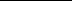 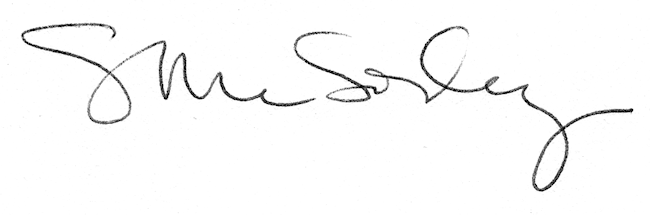 